The Secretariat of the Local Medical Committees for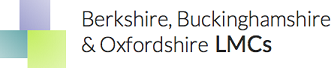 Berkshire, Buckinghamshire & OxfordshireMere House, Dedmere Rd, Marlow, SL7 1PBTel: 01628 475727Fax: 01628 487142Web: http://www.bbolmc.co.uk Email: ceo@bbolmc.co.ukAdvertisement for the Position ofMedical DirectorBackground Description of BBOLMCs LtdThe Secretariat of the Local Medical Committees of Berkshire, Buckinghamshire & Oxfordshire Ltd is a company limited by guarantee which serves the three county LMCs of Berkshire, Buckinghamshire & Oxfordshire and their constituent levy-paying practices and GPs. Its role includes:Secretariat services to the county committeesProviding representation on behalf of constituents to organisations or parties both inside and outside the NHSNegotiating terms and conditions locally for the benefit of General PracticeProviding advice to constituents on statutory, contractual and professional mattersPastoral support to constituents in difficultyMediating disputes between constituents and finding resolutionsEnsuring the interests of local General Practice are protected in all mattersCurrent Secretariat staff of BBOLMCs Ltd are:2x Chief Executives1x Medical Director – Berkshire2x Admin StaffOversight of the Secretariat is provided by a Board of 9 Directors (3 from each County), amongst whom is an elected Chair and Treasurer. Each County then has its own Chair and Treasurer and elected representatives.Role ResponsibilitiesBroadly speaking, the role of the Medical Director is for the front-line provision of LMC services to practices and GPs in communication with and under supervision of the Chief Executives. Each Medical Director is assigned to one county. Specific responsibilities include:Advice to practices on matters such as – Contracts, regulations, statutes, partnership matters, premises, pharmacy, professional standards, workload and remunerationRepresent the LMC at meetings with CCGs, NHS England, PAG, STPs, Federations and other stakeholdersDeputise for the Chief Executives in their absenceAct as Secretary for their county LMC and liaison meetings, writing agendas and finalising minutesProvide pastoral support and care to GPs in difficultyWork closely and liaise with the Chief Executives, meeting them weekly and updating them on workstreamsRequired Experience, Qualifications & AttributesCandidates should not in any way feel put off if they lack some or all of the desirable attributes – we can teach you those. Furthermore, a lack of experience in LMC work should not discourage people from applying. On the job training and mentoring will be provided by the Chief Executives and Board.Time CommitmentThe role is for 4 sessions per week, ideally over two full days. The working days of the week are negotiable; however, it would be desirable for the candidate to be on duty during one or both of Buckinghamshire County and Liaison meetings which are held on Friday afternoons and Tuesday afternoons respectively.LocationThe successful candidate will be based at the BBOLMC offices in Marlow, Buckinghamshire. However, they will only be required to be present at the office in person for 1 session per week for a staff meeting/briefing. The rest of their time may be spent elsewhere in the county in the discharge of their duties, and/or remotely working, some of which can be done from home.Remuneration PackageCompetitive salary comparable to local GP rates of payPrivate pension contribution (Note: This job is not eligible for NHS pension)Mileage reimbursement at 45p per mileSick leave and annual leave entitlement in line with NHS entitlementsReimbursement of GMC registration feesApplicationInterested candidates should send a CV with details of 2 referees and a covering letter to ceo@bbolmc.co.uk. Please also contact the same address with any queries or if you would like to discuss the role further.AreaBuckinghamshireTime Commitment 4 sessions per weekPrimary LocationMarlowStart DateJanuary 2020Apply toChief Executiveceo@bbolmc.co.uk EssentialA qualified General PractitionerRegistered with the GMCCurrently on the National Performers’ ListCompliance with the BBOLMCs Conflict of Interests policyExcellent communication skillsWillingness to learn on the jobCurrent driving license and access to carExcellent time management and ability to prioritiseDesirable but not essentialExperience in medical politics, either at a local or national levelNegotiating experience, either training or in practiceExperience in conflict resolution and de-escalationDetailed grasp of NHS contracts & regulationsUnderstanding of the structure of the NHS